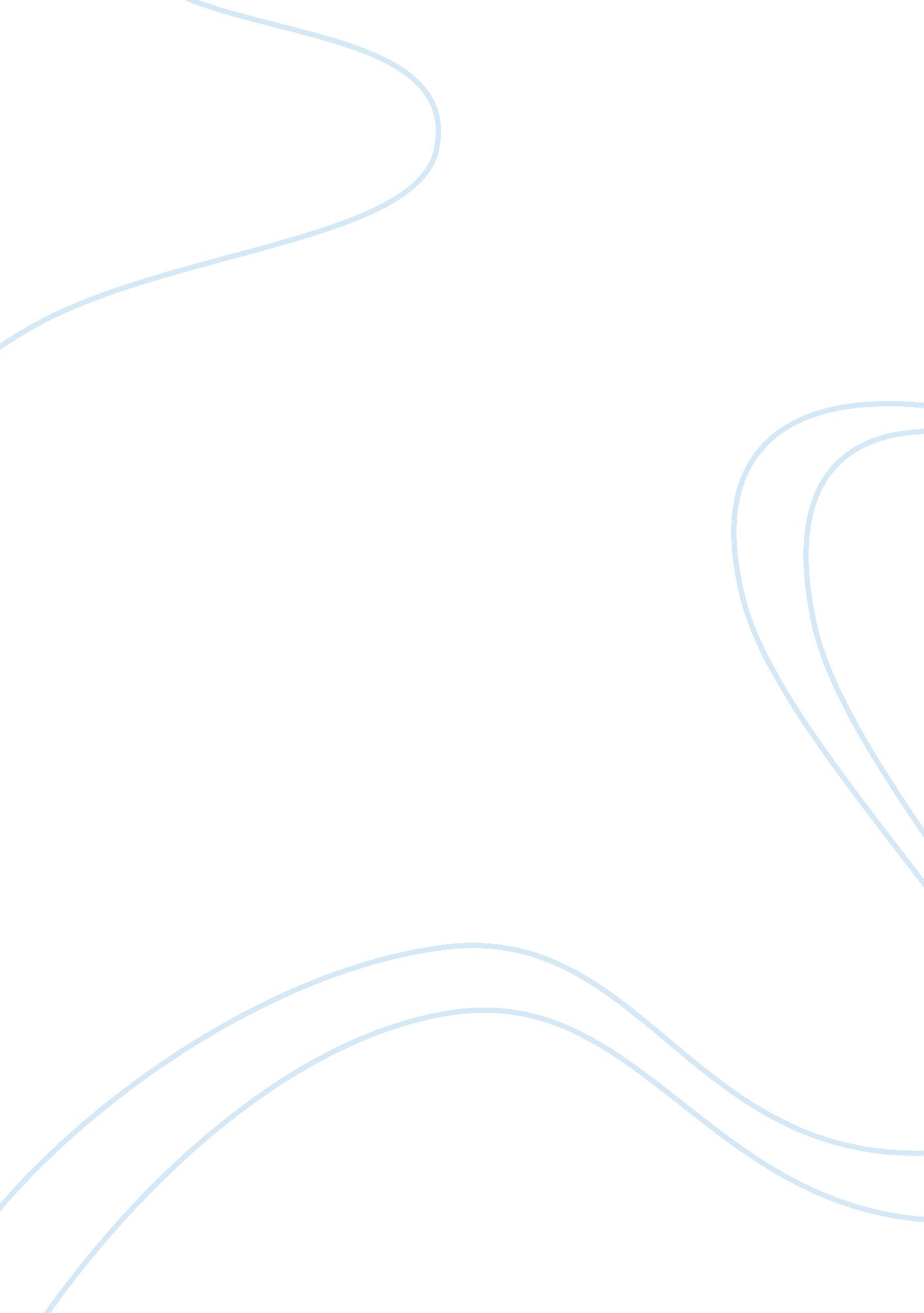 Midsummer nights dream essay sampleArt & Culture, Comedy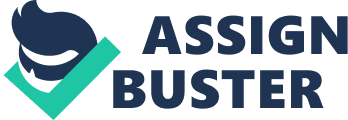 Love is considered by many fairy tales the most powerful magic. It is what has saved endless princes, kings, knights, heroes and what has driven them to save their princesses, queens, maidens. If this emotion is the most powerful of all, then it cannot be overcome by any type of potion or herb. For this reason, I believe that none of the couple in the Shakespeare’s comedy “ The midsummer night dream” are truly in love. The only possible true love could be of that of Theseus and Hippolyta just because it wasn’t tested by any outside power. However, the love of Hernia and Lysander, Demetrius and Helena, Oberon and Titanic is not completely and utterly true love. These couples fall under a spell of a flower, betray their love and go to the point of risking their life for the sake of something completely fake. 
Puck obtains the magical flower and simply uses it on what he deems as not perfect. Moreover, the magic of this flower takes over the young men. The completely forget about what they had called earlier. Now is true love really that hard to forget? Is it not something that burns deep inside one for years and years? It is true that these couples have not spent an eternity together. Nevertheless, they are in love now and this should be more than enough. 
The one young man that seemed most in love, Lysander, quickly betrays the love which whom he was ready to run away and get married. He falls for the first girl he sees, Helena. This is not even mentioning that she is Hermana’s best friends. True love would never allow such a thing. 
The two young men, ravaged by the magic flower, almost kill each other for a girl that they did not love or even like a couple of hours ago. In the end, Demetrius stays in love with Helena. But this seems like just a comfortable ending. 
This play is not for nothing a comedy. It shows what can become of love with satire and irony. The humorous scenes are there to make the reader wonder, what true love really is. 